NEWS RELEASEFor Immediate Release	Contact:  Dan HaugApril 3, 2019	573-751-2345State Releases March 2019 General Revenue ReportState Budget Director Dan Haug announced today that net general revenue collections for March 2019 increased 1.4 percent compared to those for March 2018, from $749.0 million last year to $759.5 million this year.Net general revenue collections for 2019 fiscal year-to-date decreased 4.3 percent compared to March 2018, from $6.72 billion last year to $6.43 billion this year.GROSS COLLECTIONS BY TAX TYPEIndividual income tax collectionsDecreased 8.2 percent for the year, from $5.42 billion last year to $4.97 billion this year.Decreased 3.8 percent for the month.Sales and use tax collectionsIncreased 2.5 percent for the year, from $1.64 billion last year to $1.68 billion this year.Decreased 8.1 percent for the month.Corporate income and corporate franchise tax collectionsIncreased 7.6 percent for the year, from $270.8 million last year to $291.3 million this year.Increased 28.0 percent for the month.All other collectionsIncreased 1.3 percent for the year, from $365.1 million last year to $370.1 million this year. Increased 16.4 percent for the month.RefundsDecreased 9.2 percent for the year, from $976.8 million last year to $887.1 million this year. Decreased 11.1 percent for the month.Director Haug also noted the General Revenue Fund borrowed $125 million from the Budget Reserve Fund for cash flow purposes.  The funds will be repaid before the Constitutional deadline of May 15, 2019.The figures included in the monthly general revenue report represent a snapshot in time and can vary widely based on a multitude of factors.###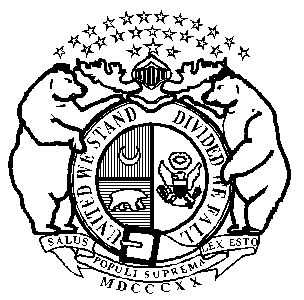 Michael L. ParsonGovernorState of OFFICE OF ADMINISTRATIONPost Office Box 809Jefferson City, Missouri  65102Phone:  (573) 751-1851FAX:  (573) 751-1212Sarah H. SteelmanCommissioner